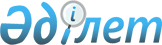 Абай облысы Үржар ауданының мемлекеттік мекемелерді қайта атау және Ережелерін бекіту туралыАбай облысы Үржар ауданы әкімдігінің 2022 жылғы 15 қыркүйектегі № 423 қаулысы.
      Қазақстан Республикасының "Қазақстан Республикасындағы жергілікті мемлекеттік басқару және өзін-өзі басқару туралы" Заңының 37-бабының 1,8 тармақтарына, "Қазақстан Республикасының әкімшілік-аумақтық құрылысының кейбір мәселелері туралы" Қазақстан Республикасы Президентінің 2022 жылғы 3 мамырдағы № 887 Жарлығына, Қазақстан Республикасы Үкіметінің 2021 жылғы 1 қыркүйектегі № 590 "Мемлекеттік органдар мен олардың құрылымдық бөлімшелерінің қызметін ұйымдастырудың кейбір мәселелері туралы" қаулысына сәйкес Үржар ауданының әкімдігі ҚАУЛЫ ЕТЕДІ:
      1. Абай облысы Үржар ауданының келесі мемлекеттік мекемелері (әрі қарай "ММ") қайта аталсын:
      1) "Шығыс Қазақстан облысы Үржар ауданының экономика және қаржы бөлімі" ММ-сі "Абай облысы Үржар ауданының экономика және қаржы бөлімі" ММ-не;
      2) Шығыс Қазақстан облысы "Үржар ауданының ішкі саясат бөлімі" ММ-сі "Абай облысы Үржар ауданының ішкі саясат бөлімі" ММ-не;
      3) Шығыс Қазақстан облысы "Үржар аудандық мәдениет және тілдерді дамыту бөлімі" ММ-сі "Абай облысы Үржар аудандық мәдениет және тілдерді дамыту бөлімі" ММ-не;
      4) "Шығыс Қазақстан облысы Үржар ауданының дене шынықтыру және спорт бөлімі" ММ-сі "Абай облысы Үржар ауданының дене шынықтыру және спорт бөлімі" ММ-не;
      5) "Шығыс Қазақстан облысы Үржар ауданының кәсіпкерлік және ауыл шаруашылығы бөлімі" ММ-сі "Абай облысы Үржар ауданының кәсіпкерлік және ауыл шаруашылығы бөлімі" ММ-не;
      6) "Шығыс Қазақстан облысы Үржар аудандық жұмыспен қамту, әлеуметтік бағдарламалар және азаматтық хал актілерін тіркеу бөлімі" ММ-сі "Абай облысы Үржар аудандық жұмыспен қамту, әлеуметтік бағдарламалар және азаматтық хал актілерін тіркеу бөлімі" ММ-не;
      7) "Шығыс Қазақстан облысы Үржар ауданының сәулет, қала құрылысы және құрылыс бөлімі" ММ-сі "Абай облысы Үржар ауданының сәулет, қала құрылысы және құрылыс бөлімі" ММ-не;
      8) "Шығыс Қазақстан облысы Үржар ауданының тұрғын үй-коммуналдық шаруашылығы, жолаушылар көлігі және автомобиль жолдары бөлімі" ММ-сі "Абай облысы Үржар ауданының тұрғын үй-коммуналдық шаруашылығы, жолаушылар көлігі және автомобиль жолдары бөлімі" ММ-не;
      9) "Үржар ауданының жер қатынастары бөлімі" ММ-сі "Абай облысы Үржар ауданының жер қатынастары бөлімі" ММ-не;
      10) "Шығыс Қазақстан облысы Үржар ауданының Ақжар ауылдық округі Әкімінің аппараты" ММ-сі "Абай облысы Үржар ауданының Ақжар ауылдық округі Әкімінің аппараты" ММ-не;
      11) "Шығыс Қазақстан облысы Үржар ауданының Ақшоқы ауылдық округі Әкімінің аппараты" ММ-сі "Абай облысы Үржар ауданының Ақшоқы ауылдық округі Әкімінің аппараты" ММ-не;
      12) "Шығыс Қазақстан облысы Үржар ауданының Алтыншоқы ауылдық округі Әкімінің аппараты" ММ-сі "Абай облысы Үржар ауданының Алтыншоқы ауылдық округі Әкімінің аппараты" ММ-не;
      13) "Шығыс Қазақстан облысы Үржар ауданының Барқытбел ауылдық округі Әкімінің аппараты" ММ-сі "Абай облысы Үржар ауданының Барқытбел ауылдық округі Әкімінің аппараты" ММ-не;
      14) "Шығыс Қазақстан облысы Үржар ауданының Бахты ауылдық округі Әкімінің аппараты" ММ-сі "Абай облысы Үржар ауданының Бахты ауылдық округі Әкімінің аппараты" ММ-не;
      15) "Шығыс Қазақстан облысы Үржар ауданының Бестерек ауылдық округі Әкімінің аппараты" ММ-сі "Абай облысы Үржар ауданының Бестерек ауылдық округі Әкімінің аппараты" ММ-не;
      16) "Шығыс Қазақстан облысы Үржар ауданының Елтай ауылдық округі Әкімінің аппараты" ММ-сі "Абай облысы Үржар ауданының Елтай ауылдық округі Әкімінің аппараты" ММ-не;
      17) "Шығыс Қазақстан облысы Үржар ауданының Егінсу ауылдық округі Әкімінің аппараты" ММ-сі "Абай облысы Үржар ауданының Егінсу ауылдық округі Әкімінің аппараты" ММ-не;
      18) "Шығыс Қазақстан облысы Үржар ауданының Жаңа тілек ауылдық округі Әкімінің аппараты" ММ-сі "Абай облысы Үржар ауданының Жаңа тілек ауылдық округі Әкімінің аппараты" ММ-не;
      19) "Шығыс Қазақстан облысы Үржар ауданының Жоғарғы Егінсу ауылдық округі Әкімінің аппараты"- ММ-сі "Абай облысы Үржар ауданының Жоғарғы Егінсу ауылдық округі Әкімінің аппараты" ММ-не;
      20) "Шығыс Қазақстан облысы Үржар ауданының Қабанбай ауылдық округі Әкімінің аппараты" ММ-сі "Абай облысы Үржар ауданының Қабанбай ауылдық округі Әкімінің аппараты" ММ-не;
      21) "Шығыс Қазақстан облысы Үржар ауданының Қарабұта ауылдық округі Әкімінің аппараты" ММ-сі "Абай облысы Үржар ауданының Қарабұта ауылдық округі Әкімінің аппараты" ММ-не;
      22) "Шығыс Қазақстан облысы Үржар ауданының Қарабұлақ ауылдық округі Әкімінің аппараты" ММ-сі "Абай облысы Үржар ауданының Қарабұлақ ауылдық округі Әкімінің аппараты" ММ-не;
      23) "Шығыс Қазақстан облысы Үржар ауданының Қарақол ауылдық округі Әкімінің аппараты" ММ-сі "Абай облысы Үржар ауданының Қарақол ауылдық округі Әкімінің аппараты" ММ-не;
      24) "Шығыс Қазақстан облысы Үржар ауданының Қаратал ауылдық округі Әкімінің аппараты" ММ-сі "Абай облысы Үржар ауданының Қаратал ауылдық округі Әкімінің аппараты" ММ-не;
      25) "Шығыс Қазақстан облысы Үржар ауданының Қаратұма ауылдық округі Әкімінің аппараты" ММ-сі "Абай облысы Үржар ауданының Қаратұма ауылдық округі Әкімінің аппараты" ММ-не;
      26) "Шығыс Қазақстан облысы Үржар ауданының Келдімұрат ауылдық округі Әкімінің аппараты" ММ-сі "Абай облысы Үржар ауданының Келдімұрат ауылдық округі Әкімінің аппараты" ММ-не;
      27) "Шығыс Қазақстан облысы Үржар ауданының Көктал ауылдық округі Әкімінің аппараты" ММ-сі "Абай облысы Үржар ауданының Көктал ауылдық округі Әкімінің аппараты" ММ-не;
      28) "Шығыс Қазақстан облысы Үржар ауданының Көлденең ауылдық округі Әкімінің аппараты" ММ-сі "Абай облысы Үржар ауданының Көлденең ауылдық округі Әкімінің аппараты" ММ-не;
      29) "Шығыс Қазақстан облысы Үржар ауданының Қоңыршәулі ауылдық округі Әкімінің аппараты" ММ-сі "Абай облысы Үржар ауданының Қоңыршәулі ауылдық округі Әкімінің аппараты" ММ-не;
      30) "Шығыс Қазақстан облысы Үржар ауданының Көктерек ауылдық округі Әкімінің аппараты" ММ-сі "Абай облысы Үржар ауданының Көктерек ауылдық округі Әкімінің аппараты" ММ-не;
      31) "Шығыс Қазақстан облысы Үржар ауданының Көкөзек ауылдық округі Әкімінің аппараты" ММ-сі "Абай облысы Үржар ауданының Көкөзек ауылдық округі Әкімінің аппараты" ММ-не;
      32) "Шығыс Қазақстан облысы Үржар ауданының Мақаншы ауылдық округі Әкімінің аппараты" ММ-сі "Абай облысы Үржар ауданының Мақаншы ауылдық округі Әкімінің аппараты" ММ-не;
      33) "Шығыс Қазақстан облысы Үржар ауданының Науалы ауылдық округі Әкімінің аппараты" ММ-сі "Абай облысы Үржар ауданының Науалы ауылдық округі Әкімінің аппараты" ММ-не;
      34) "Шығыс Қазақстан облысы Үржар ауданының Салқынбел ауылдық округі Әкімінің аппараты" ММ-сі "Абай облысы Үржар ауданының Салқынбел ауылдық округі Әкімінің аппараты" ММ-не;
      35) "Шығыс Қазақстан облысы Үржар ауданының Үржар ауылдық округі Әкімінің аппараты" ММ-сі "Абай облысы Үржар ауданының Үржар ауылдық округі Әкімінің аппараты" ММ-не;
      36) "Шығыс Қазақстан облысы Үржар ауданының Шолпан ауылдық округ Әкімінің аппараты" ММ-сі "Абай облысы Үржар ауданының Шолпан ауылдық округі Әкімінің аппараты" ММ-не;
      2. Қоса беріліп отырған Абай облысы Үржар ауданының мемлекеттік мекемелері туралы ережелер бекітілсін.
      3. Осы қаулының қосымшасына сәйкес Шығыс Қазақстан облысы Үржар ауданы әкімдігінің қаулыларының күші жойылсын.
      4. "Абай облысы Үржар ауданы экiмiнiн аппараты" мемлекеттiк мекемесi осы каулыдан туындайтын шараларды кабылдасын.
      5. Қаулының орындалуын бакылау Үржар ауданынын, экiмi аппаратынын, басшысы А.А.Баймурзаева жүктелсiн. Әкімдіктің күші жойылуға жататын қаулылар тізбесі:
      1. Үржар аудандық әкімиятының 11.01.2005 жылғы "Ауданның мемлекеттік басқару органдарының құрылымы туралы" №12 қаулысына өзгеріс енгізутуралы" 2022 жылғы 15 сәуірдегі №165 Үржар ауданы әкімдігінің қаулысы;
      2. Үржар ауданының әкімдігінің 07.06.2016 жылғы "Шығыс Қазақстан облысының Үржар ауданының дене шынықтыру және спорт бөлімі" мемлекеттік мекемесі туралы ережені бекіту туралы" №317 қаулысына өзгерістер енгізу туралы" 2022 жылғы 28 наурыздағы №100 Үржар ауданы әкімдігінің қаулысы;
      3. Үржар ауданының әкімдігінің 2018 жылғы 21 ақпандағы "Шығыс Қазақстан облысы Үржар аудандық жұмыспен қамту, әлеуметтік бағдарламалар және азаматтық хал актілерін тіркеу бөлімі" мемлекеттік мекемесінің Ережесін бекіту туралы" №68 қаулысына өзгерістер енгізу туралы" 2022 жылғы 28 наурыздағы №101 Үржар ауданы әкімдігінің қаулысы;
      4. Үржар ауданының әкімдігінің 10.01.2019 жылғы "Шығыс Қазақстан облысы Үржар ауданының тұрғын үй-коммуналдық шаруашылығы, жолаушылар көлігі және автомобиль жолдары бөлімі" мемлекеттік мекемесінің ережесін бекіту туралы" №15 қаулысына өзгерістер енгізу туралы" 2022 жылғы 29 наурыздағы №125 Үржар ауданы әкімдігінің қаулысы;
      5. "Үржар аудандық әкімиятының 2005 жылғы 28 ақпандағы "Жергілікті атқарушы органдарының заңды қайта тіркелуін өткізу туралы №91 қаулысына өзгеріс енгізу туралы" 2022 жылғы 29 наурыздағы №135 Шығыс Қазақстан облысы Үржар ауданының әкімдігінің қаулысы;
      6. "Үржар аудандық әкімиятының 2005 жылғы 28 ақпандағы "Жергілікті атқарушы органдарының заңды қайта тіркелуін өткізу туралы №91 қаулысына өзгеріс енгізу туралы" 2022 жылғы 28 наурыздағы №116 Шығыс Қазақстан облысы Үржар ауданының әкімдігінің қаулысы;
      7. "Үржар аудандық әкімиятының 2005 жылғы 28 ақпандағы "Жергілікті атқарушы органдарының заңды қайта тіркелуін өткізу туралы №91 қаулысына өзгеріс енгізу туралы" 2022 жылғы 28 наурыздағы №108 Шығыс Қазақстан облысы Үржар ауданының әкімдігінің қаулысы;
      8. "Үржар аудандық әкімиятының 2005 жылғы 28 ақпандағы "Жергілікті атқарушы органдарының заңды қайта тіркелуін өткізу туралы №91 қаулысына өзгеріс енгізу туралы" 2022 жылғы 28 наурыздағы №113 Шығыс Қазақстан облысы Үржар ауданының әкімдігінің қаулысы;
      9. "Үржар аудандық әкімиятының 2005 жылғы 28 ақпандағы "Жергілікті атқарушы органдарының заңды қайта тіркелуін өткізу туралы №91 қаулысына өзгеріс енгізу туралы" 2022 жылғы 28 наурыздағы №114 Шығыс Қазақстан облысы Үржар ауданының әкімдігінің қаулысы;
      10. "Үржар аудандық әкімиятының 2005 жылғы 28 ақпандағы "Жергілікті атқарушы органдарының заңды қайта тіркелуін өткізу туралы №91 қаулысына өзгеріс енгізу туралы" 2022 жылғы 29 наурыздағы №128 Шығыс Қазақстан облысы Үржар ауданының әкімдігінің қаулысы;
      11. "Үржар аудандық әкімиятының 2005 жылғы 28 ақпандағы "Жергілікті атқарушы органдарының заңды қайта тіркелуін өткізу туралы №91 қаулысына өзгеріс енгізу туралы" 2022 жылғы 28 наурыздағы №118 Шығыс Қазақстан облысы Үржар ауданының әкімдігінің қаулысы;
      12. "Үржар аудандық әкімиятының 2005 жылғы 28 ақпандағы "Жергілікті атқарушы органдарының заңды қайта тіркелуін өткізу туралы №91 қаулысына өзгеріс енгізу туралы" 2022 жылғы 28 наурыздағы №115 Шығыс Қазақстан облысы Үржар ауданының әкімдігінің қаулысы;
      13. "Үржар аудандық әкімиятының 2005 жылғы 28 ақпандағы "Жергілікті атқарушы органдарының заңды қайта тіркелуін өткізу туралы №91 қаулысына өзгеріс енгізу туралы" 2022 жылғы 29 наурыздағы №131 Шығыс Қазақстан облысы Үржар ауданының әкімдігінің қаулысы;
      14. "Үржар аудандық әкімиятының 2005 жылғы 28 ақпандағы "Жергілікті атқарушы органдарының заңды қайта тіркелуін өткізу туралы №91 қаулысына өзгеріс енгізу туралы" 2022 жылғы 29 наурыздағы №132 Шығыс Қазақстан облысы Үржар ауданының әкімдігінің қаулысы;
      15. "Үржар аудандық әкімиятының 2005 жылғы 28 ақпандағы "Жергілікті атқарушы органдарының заңды қайта тіркелуін өткізу туралы №91 қаулысына өзгеріс енгізу туралы" 2022 жылғы 29 наурыздағы №126 Шығыс Қазақстан облысы Үржар ауданының әкімдігінің қаулысы;
      16. "Үржар аудандық әкімиятының 2005 жылғы 28 ақпандағы "Жергілікті атқарушы органдарының заңды қайта тіркелуін өткізу туралы №91 қаулысына өзгеріс енгізу туралы" 2022 жылғы 29 наурыздағы №124 Шығыс Қазақстан облысы Үржар ауданының әкімдігінің қаулысы;
      17."Үржар аудандық әкімиятының 2005 жылғы 28 ақпандағы "Жергілікті атқарушы органдарының заңды қайта тіркелуін өткізу туралы №91 қаулысына өзгеріс енгізу туралы" 2022 жылғы 28 наурыздағы №112 Шығыс Қазақстан облысы Үржар ауданының әкімдігінің қаулысы;
      18. "Үржар аудандық әкімиятының 2005 жылғы 28 ақпандағы "Жергілікті атқарушы органдарының заңды қайта тіркелуін өткізу туралы №91 қаулысына өзгеріс енгізу туралы" 2022 жылғы 28 наурыздағы №119 Шығыс Қазақстан облысы Үржар ауданының әкімдігінің қаулысы;
      19. "Үржар аудандық әкімиятының 2005 жылғы 28 ақпандағы "Жергілікті атқарушы органдарының заңды қайта тіркелуін өткізу туралы №91 қаулысына өзгеріс енгізу туралы" 2022 жылғы 18 сәуірдегі №170 Шығыс Қазақстан облысы Үржар ауданының әкімдігінің қаулысы;
      20. "Үржар аудандық әкімиятының 2005 жылғы 28 ақпандағы "Жергілікті атқарушы органдарының заңды қайта тіркелуін өткізу туралы №91 қаулысына өзгеріс енгізу туралы" 2022 жылғы 28 наурыздағы №106 Шығыс Қазақстан облысы Үржар ауданының әкімдігінің қаулысы;
      21. "Үржар аудандық әкімиятының 2005 жылғы 28 ақпандағы "Жергілікті атқарушы органдарының заңды қайта тіркелуін өткізу туралы №91 қаулысына өзгеріс енгізу туралы" 2022 жылғы 28 наурыздағы №107 Шығыс Қазақстан облысы Үржар ауданының әкімдігінің қаулысы;
      22. "Үржар аудандық әкімиятының 2005 жылғы 28 ақпандағы "Жергілікті атқарушы органдарының заңды қайта тіркелуін өткізу туралы №91 қаулысына өзгеріс енгізу туралы" 2022 жылғы 29 наурыздағы №123 Шығыс Қазақстан облысы Үржар ауданының әкімдігінің қаулысы;
      23. "Үржар аудандық әкімиятының 2005 жылғы 28 ақпандағы "Жергілікті атқарушы органдарының заңды қайта тіркелуін өткізу туралы №91 қаулысына өзгеріс енгізу туралы" 2022 жылғы 28 наурыздағы №111 Шығыс Қазақстан облысы Үржар ауданының әкімдігінің қаулысы;
      24. "Үржар аудандық әкімиятының 2005 жылғы 28 ақпандағы "Жергілікті атқарушы органдарының заңды қайта тіркелуін өткізу туралы №91 қаулысына өзгеріс енгізу туралы" 2022 жылғы 28 наурыздағы №117 Шығыс Қазақстан облысы Үржар ауданының әкімдігінің қаулысы;
      25. "Үржар аудандық әкімиятының 2005 жылғы 28 ақпандағы "Жергілікті атқарушы органдарының заңды қайта тіркелуін өткізу туралы №91 қаулысына өзгеріс енгізу туралы" 2022 жылғы 28 наурыздағы №105 Шығыс Қазақстан облысы Үржар ауданының әкімдігінің қаулысы;
					© 2012. Қазақстан Республикасы Әділет министрлігінің «Қазақстан Республикасының Заңнама және құқықтық ақпарат институты» ШЖҚ РМК
				
      Аудан әкiмiнiң мiндетiн атқарушы 

Б. Турлыбеков
Үржар ауданы әкімдігінің
"15" қыркүйек 2022 жылғы
№ 423 қаулысына
қосымша